Коррекция речи детей дошкольного возраста средствами игровыхтехнологий.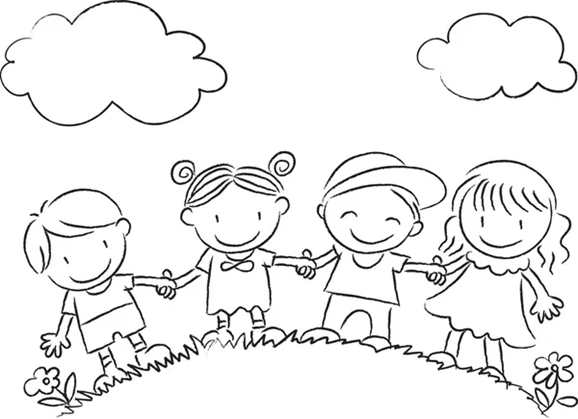 г.Рудный 2023 год.Речь-это средство общения людей и форма человеческого мышления. Различают внешнюю и внутреннюю речь. Для общения друг с другом пользуются внешней речью. Из внешней речи развивается речь внутренняя (речь - «думание», которая позволяет человеку мыслить на базе языкового материала.Программа воспитания и обучения в детском саду предусматривает развитие всех компонентов устной речи: словаря, грамматического строя, звукопроизношения. Среди многих важных задач воспитания и обучения детей дошкольного возраста в детском саду, развитие речи – одна из главных. Это общая задача состоит из ряда специальных, частных задач: воспитания звуковой культуры речи; обогащения, закрепления и активации словаря; совершенствование грамматической правильности речи; формирования разговорной (диалогической) речи; развития связной речи; воспитания интереса к художественному слову; подготовки к обучению грамоте.Важными условиями для выполнения этой задачи и для улучшения качества воспитательной – образовательной работы в детском саду является совершенствование процесса обучения. Хорошо известно, что развитие речи, реализуемое только в форме фронтальных занятий, не даст желаемого результата. Работу по речевому развитию необходимо активно проводить в повседневной жизни детей в детском саду и семье. Особой формой общественной жизни дошкольников является игра, в которой они по желанию объединяются, самостоятельно действуют, осуществляют свои замыслы, познают мир.Игра в дошкольном возрасте – ведущая деятельность детей. Она пронизывает всю их жизнь, является источником обширной информации, методом обучения и воспитания ребят. Существует прямая связь между эмоциональным состоянием ребенка и интенсивностью протекания его психических процессов: мышления, речи, внимания, памяти.Игры, в которые обычно играют дети дошкольного возраста можно разделить на три основные группы:Первая группа – это подвижные игры.Вторая группа – это дидактические игры.Третья группа – это творческие ролевые игры, игры драматизации.У всех видов игр есть единая задача – умение самостоятельно организовывать разнообразные игры, договариваться, выполнять установленные правила игры. Здесь развитие речи играет главную, основную роль.Подвижные игры.Дети играют в подвижные игры в помещении и на воздухе во время прогулок. Подвижные игры способствуют воспитанию сообразительности, наблюдательности, внимания, воображения, быстроте мысли. Подвижные игры положительно влияют не только на двигательную деятельность детей, но и на развитие чувств и эмоций, поскольку радость движений усиливается наличием веселых комических ситуаций, юмора, шуток, возможности самовыражения. Азарт задают детям считалки, зачины, жеребьевки.В младших группах детям нравятся игры, сопровождающиеся рифмованным текстом и ритмичными движениями.  Более старшие дети очень любят хороводные игры, эмоционально воспринимают всевозможные присказки и другой текст, предваряющий игру, являющийся как бы завязкой ее. Например: «Гуси – гуси…», «Солнечные зайчики», «Мышеловка», «Белые гуси».Применение считалок в распределение ролей, в подвижных играх, хорошо влияет на динамику постановки дикции.Что должен знать воспитатель о методике проведения подвижных игр с целью воспитания развития речи детей:1. Нужно хорошо знать текст и соответствующие движения.2. Воспитатель произносит слова отчетливо, выразительно, выделяя ритмический рисунок, но не утрируя его, ни в коем случае не переходя на чтение по слогам.3. Потешки и прибаутки родственны песне, но это не значит, что их надо произносить на распев. Важно добиться некоторой певучести, напевности.4. Предварительно разучивать текст с детьми не следует, они постепенно запоминают его в процессе игры. Вначале они будут проговаривать отдельные слова, затем усвоят весь текст. Не надо только, чтобы дети сразу говорили полным голосом. Позднее, когда дети освоятся с движениями, следует обращать внимание на чистое и выразительное произнесение ими текста, не допускать крика в тех случаях, когда возрастает эмоциональный подъем.5. Произносить текст нужно звонким, достаточно высоким голосом, так как это более естественно для детей. Однако не следует допускать, чтобы дети говорили утрированно высоким, писклявым голосом или крикливо.Дидактические игры.Дидактические игры не случайно заняли прочное место среди методов обучения и воспитания детей, развития их самостоятельной игровой деятельности. Любая дидактическая игра ставит целью обогатить чувственный опыт ребенка, развить его умственные способности (умение сравнивать, обогащать, классифицировать предметы и явления окружающего мира, высказывать свои суждения, делать умозаключения).Музыкально дидактические игры, дидактические задания, некоторые игры с пением способствуют развитию фонетике фонематического слуха. Особо необходимо развивать у детей слуховое внимание и слуховую память. Для этого проводятся игры: «Угадай, что звучит?», «На каком инструменте играю?», «Двигайся, как подскажет музыка», «Сыграй, как я», «В лесу», «Кукушка» и т. д. большое внимание уделяется голосу ребенка. Голос инструмент общения, сигналы в речи, интонации. Детям очень нравятся развивающие игры с голосом. Это подражающие игры со звуками мира (кашель, чихание, голоса животных и птиц, неживой природы: часики, дождик, скрип дверей, звук автомашины). В этих играх непроизвольно формируется звукообразование. Если систематически использовать развивающие игры с голосом, то можно почувствовать, как дети учатся слушать свой голос. В таких упражнениях развивается интонационный и фонематический звук. Очень важное значение в процессе развития ребенка имеет развитие мелкой моторики рук. Следовательно, тренировка тонких движений пальцев рук оказывает большое влияние на развитие активной речи ребенка. Этому способствуют пальчиковые игры. Очень нравятся детям пальчиковые игры под музыку. Например: «Хлоп-Хлоп», дети поют и выполняют движения текста. Или пальчиковая игра «Мышки» :Дидактические игры играют большую роль в развитии речи дошкольников – это пополнение и активизация словаря, воспитание правильного звукопроизношения; развитие связной речи. Среди всего многообразия дидактических игр особое внимание надо уделить словесным играм.Словесные игры построены на словах и действиях играющих. В таких играх дети учатся, опираясь на имеющиеся представления о предметах, углублять знания о них, так как здесь требуется использование приобретенных ранее знаний в новых связях, в новых обстоятельствах. Дети должны самостоятельно решать разнообразные мыслительные задачи: описывать предметы, выделяя их характерные признаки, отгадывать по описанию, находить признаки сходства и различия, рассуждать.В младших и средних группах игры со словами направлены в основном на развитие речи, воспитание правильного звукопроизношения, уточнение, закрепление и активизация словаря, развитие правильной ориентировке в пространстве.В старшем дошкольном возрасте, когда у детей начинает активно формироваться логическое мышление, словесные игры чаще используют в целях формирования мыслительной деятельности. Эти игры поводят во всех возрастных группах, но особенно они важны в воспитании и обучении детей старшего дошкольного возраста, так как способствуют подготовке ребят к обучению в школе: развивают умение слушать педагога, быстро находить нужный ответ на поставленный вопрос, точно и четко формулировать свои мысли. С помощью словесных игр у детей улучшается речь и речевое общение, так как в каждой словесной игре одной из первых задач является развитие связной речи.Творческие ролевые игры и игры – драматизации.Творческие ролевые игры и игры – драматизации, театрализованные игры тесно связаны между собой. В основе тех и других Изобразите свои следы: для сравнения – от маминых ног – большие, малыша – маленькие.  «Роем норки». Возьмите с собой разных пластмассовых зверюшек. Предложите малышу вырыть для них норки. Ребенок вместе со взрослым копает небольшие ямки - норки руками или совочком. Обратите его внимание на то, что кому-то норка нужна длинная, кому-то широкая, а кто-то наоборот будет хорошо чувствовать себя в узкой норе. Домики можно делать и для игрушек - зайчиков, мышек, лисят, медвежат и пр.Используйте понятия: ниже, выше, уже, шире, короче, длиннее, больше, меньше.Дети пятого и шестого годов жизни уже, как правило, знают и любят изменять голос, проговаривать слова в заданном темпе, хорошо запоминают текст. Простой, короткий, выразительный текст помогает ребенку поставить себя на место изображаемого героя.Сюжетно – ролевые игры занимают ведущее место в самостоятельной деятельности детей. Дети дошкольного возраста отличаются большой эмоциональностью. Содержательная и эмоциональная сторона взаимоотношений детей находит свое выражение в жестах, в мимике и в совершенствование речи.Уровень развития речи во многом определяет умение вступать в контакт с детьми и поддерживать его.Ребенок с хорошо развитой речью свободно может пригласить товарища в игру, передать другому соответственный замысел  игры, договориться о распределении ролей, материала, самостоятельно разрешить возникающие конфликты.Все дети без исключения любят играть, а в игре у детей активизируется речь при общении и решении спорных вопросов. При этом у них развивается способность аргументировать свои утверждения, доводы.Заканчивая любую из игр, воспитатель, должен поддержать интерес к дальнейшей игре: «А в следующий раз, мы будем играть еще интереснее…».Для того чтобы речь ребёнка развивалась правильно, необходимо соблюдать несколько условий:• Игры, упражнения, речевой материал должны соответствовать возрасту ребёнка, не должны быть длительными по времени (5-10 мин).• В общении с ребёнком следите за своей речью. Говорите не торопясь, звуки и слова произносите чётко и ясно, при чтении не забывайте о выразительности. Непонятные слова, обороты, встречающие в тексте, непременно объясните малышу.• Не подделывайте под детскую свою речь, не злоупотребляйте также уменьшительно-ласкательными суффиксами - все это тормозит развитие ребенка.• Своевременно устраняйте недостатки речи ребёнка. Стремясь указать неточности и ошибки, встречающиеся в его речи, будьте чрезвычайно осторожны и ни в коем случае не смейтесь. Самое лучшее - тактично поправьте его и покажите, как надо произнести слово.• Если ребёнок торопится высказать свои мысли или говорит тихо, напоминайте ему: говорить надо внятно, чётко и не спеша.      • Игра должна быть живой, интересной, заманчивой для ребёнка, поэтому в ней должен присутствовать элемент соревнования, награды за успешное выступление, красочное и забавное оформление.• Не оставляйте без ответа вопросы ребёнка. И не забудьте проверить: понятен ли ему ваш ответ?Песок – это удивительный, богатый своими возможностями материал, податливый и способный принимать любые формы.Сухой или влажный – он обладает разными свойствами, и познавая их, малыш открывает для себя новые горизонты развития. Например, сухой песок дети любят пересыпать из емкости в емкость, или на землю, наблюдая за этим нехитрым, но завораживающим процессом. Из влажного плотного песка – можно делать куличики, строить целые замки, мосты и города – играя в них небольшими фигурками. Ребенок учится различать и пользоваться двумя этими состояниями песка.Ребенок от года до семи лет проходит целую школу обращения с песком – от простого к сложному. Но, порой дети самостоятельно не могут одолеть этот путь, тогда он практически не интересуются играми в песочнице - а это важная для развития летняя забава! Поэтому в этих случаях - только взрослые могут помочь им поверить в свои силы и овладеть в совершенстве навыками «песочного строительства».